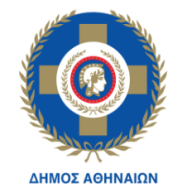 ΕΛΛΗΝΙΚΗ  ΔΗΜΟΚΡΑΤΙΑ            	ΝΟΜΟΣ ΑΤΤΙΚΗΣ                                                                             ΔΗΜΟΣ  ΑΘΗΝΑΙΩΝ                                                                             ΓΕΝΙΚΗ Δ/ΝΣΗ ΟΙΚΟΝΟΜΙΚΩΝΔ/ΝΣΗ ΠΡΟΜΗΘΕΙΩΝ ΚΑΙ ΑΠΟΘΗΚΩΝΤΜΗΜΑ  ΔΙΑΔΙΚΑΣΙΩΝ ΣΥΝΑΨΗΣ                                              ΔΗΜΟΣΙΩΝ ΣΥΜΒΑΣΕΩΝ         	ΕΝΤΥΠΟ ΟΙΚΟΝΟΜΙΚΗΣ ΠΡΟΣΦΟΡΑΣΟ υπογραφόμενος………………………………………………………………………………………….. με έδρα …………………….. ………………………………………………  Ταχ/κή Δ/νση ………………………….……………………… Τηλ. …….……………………,  email ……………………,   αφού έλαβα πλήρη γνώση των όρων της υπ’ αριθμ. …………. Διακήρυξης και των Παραρτημάτων αυτής, τους οποίους αποδέχομαι ανεπιφύλακτα, που αφορούν στην ηλεκτρονική διαδικασία σύναψης δημόσιας σύμβασης άνω των ορίων, για την υπηρεσία με τίτλο  «Ιατροκοινωνική φροντίδα σε ηλικιωμένα άτομα με χρόνια νοσήματα  (IntegratedCare)», στο πλαίσιο της Πράξης «Συνδυασμένες Υπηρεσίες Υγείας και Συμβουλευτικής για Ευάλωτες Ομάδες Κατοίκων της Αθήνας σε Πολυδύναμα Κέντρα του Δήμου Αθηναίων» με κωδικό ΟΠΣ (MIS) 5029634 στο ΕΠ ‘’Αττική 2014-2020’’ προσφέρω τις παρακάτω τιμές:                                                                  Ημερομηνία: …/…/2023Υπογραφή & Σφραγίδα      Για τον προσφέρωνΠαραδοτέαΕπιμέρους προσφορά χωρίς ΦΠΑ 
(€)ΦΠΑ 24%
(€)Επιμέρους προσφορά με ΦΠΑ 
(€)Π1.1: Πολυχρηστικός οδηγός (Manual) εφαρμογής, παρακολούθησης και αξιολόγησης της υπηρεσίαςΠ1.2: Εκπαιδευτικό Υλικό για τις 3 κατηγορίες εμπλεκομένων και λίστα ασθενών/ωφελούμενωνΠ1.3: Αρχική Λίστα ασθενών/ωφελούμενων και συμπλήρωση εντύπου επιλογήςΠ1.4: Έκθεση Απολογισμού Εκπαιδευτικών Συνεδριών για τις 3 κατηγορίες εκπαιδευόμενων.Π1.5: Πληροφοριακό Σύστημα (webapplication και clientapplication για έξυπνες συσκευές) σε παραγωγική λειτουργία. Περιλαμβάνονται οδηγίες χρήσης και τεύχος προδιαγραφών Π2.1: Έκθεση απολογισμού εισαγωγής ασθενών/ωφελούμενων στην Παροχή Ολοκληρωμένης Ιατρο-κοινωνικής Φροντίδας Π2.2: Α' Περιοδική Έκθεση Απολογισμού Πεπραγμένων Προγράμματος Ολοκληρωμένης Φροντίδας υπερηλίκων με πολυνοσηρότητες με αξιολόγηση των ασθενών με τη χρήση επιστημονικών δεικτών και εργαλείων (ερωτηματολόγια, κλινικοί δείκτες, δείκτες χρήσης υπηρεσιών υγείας KPIsκ.α). Π2.2: Β' Περιοδική Έκθεση Απολογισμού Πεπραγμένων Προγράμματος Ολοκληρωμένης Φροντίδας υπερηλίκων με πολυνοσηρότητες με αξιολόγηση των ασθενών με τη χρήση επιστημονικών δεικτών και εργαλείων (ερωτηματολόγια, κλινικοί δείκτες, δείκτες χρήσης υπηρεσιών υγείας KPIsκ.α). Π2.2: Γ' Περιοδική Έκθεση Απολογισμού Πεπραγμένων Προγράμματος Ολοκληρωμένης Φροντίδας υπερηλίκων με πολυνοσηρότητες με αξιολόγηση των ασθενών με τη χρήση επιστημονικών δεικτών και εργαλείων (ερωτηματολόγια, κλινικοί δείκτες, δείκτες χρήσης υπηρεσιών υγείας KPIsκ.α). Π2.3: Α' Περιοδική Έκθεση Απολογισμού Προαγωγής Υγείας στην ΚοινότηταΠ2.3: Β' Περιοδική Έκθεση Απολογισμού Προαγωγής Υγείας στην ΚοινότηταΠ3.1: Έκθεση Δημοσιότητας της υπηρεσίας σε Ελληνικό και Ευρωπαϊκό επίπεδοΠ3.2: Τελική  Έκθεση των αποτελεσμάτων της υπηρεσίας συνολικά (κλινική / κοινωνική / οικονομικήΣΥΝΟΛΟ ΠΡΟΫΠΟΛΟΓΙΣΜΟΥ